Vitorlavászon csatlakozás SET 160Csomagolási egység: 1 darabVálaszték: K
Termékszám: 0092.0105Gyártó: MAICO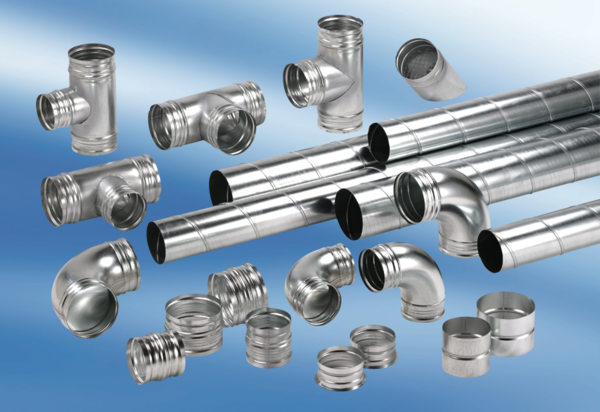 